В поликлинике Хмелинецкой УБ 16 декабря организован "День здорового сердца" 16 человек получили консультацию у врача терапевта Хизреивой Ш.М. Впервые выявлено заболевание у 1 человека. 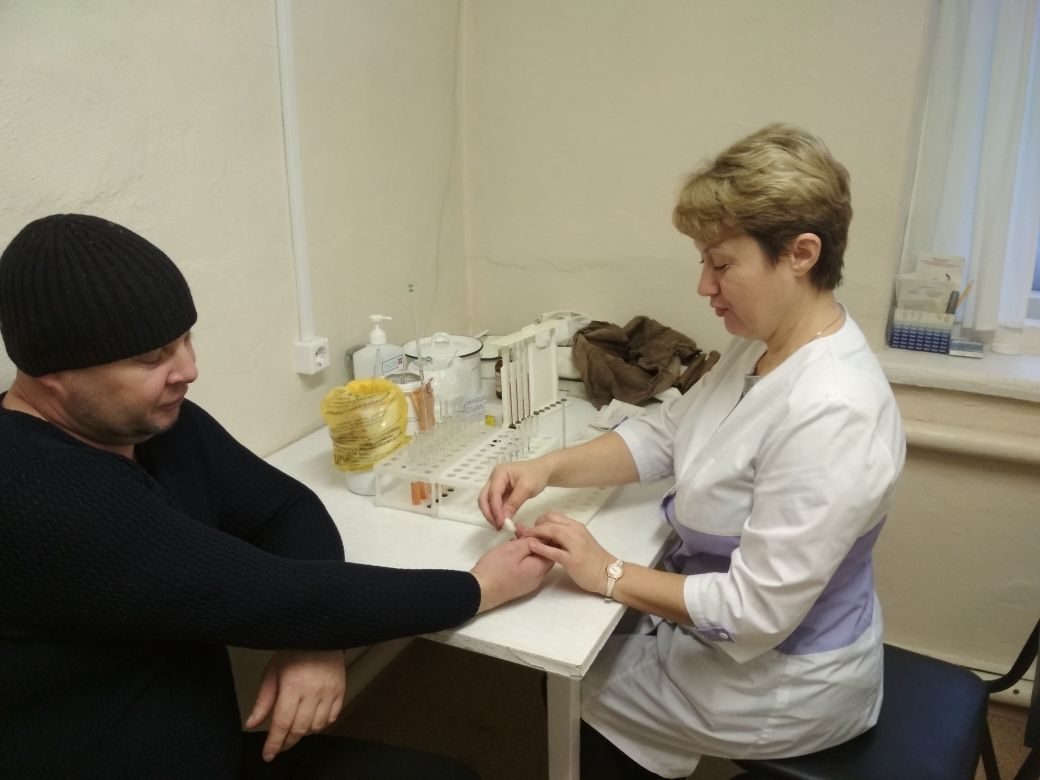 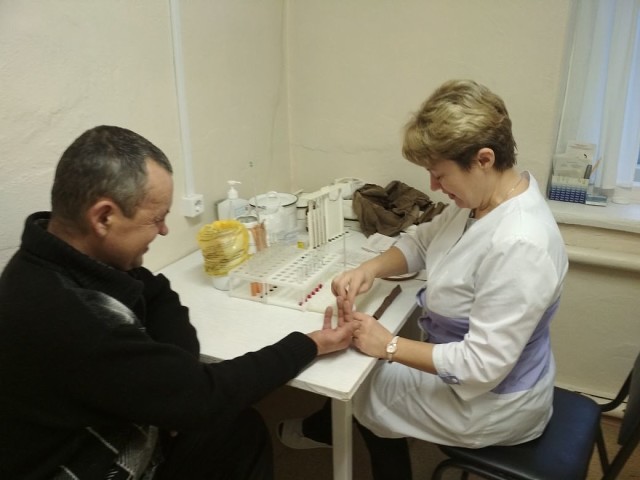 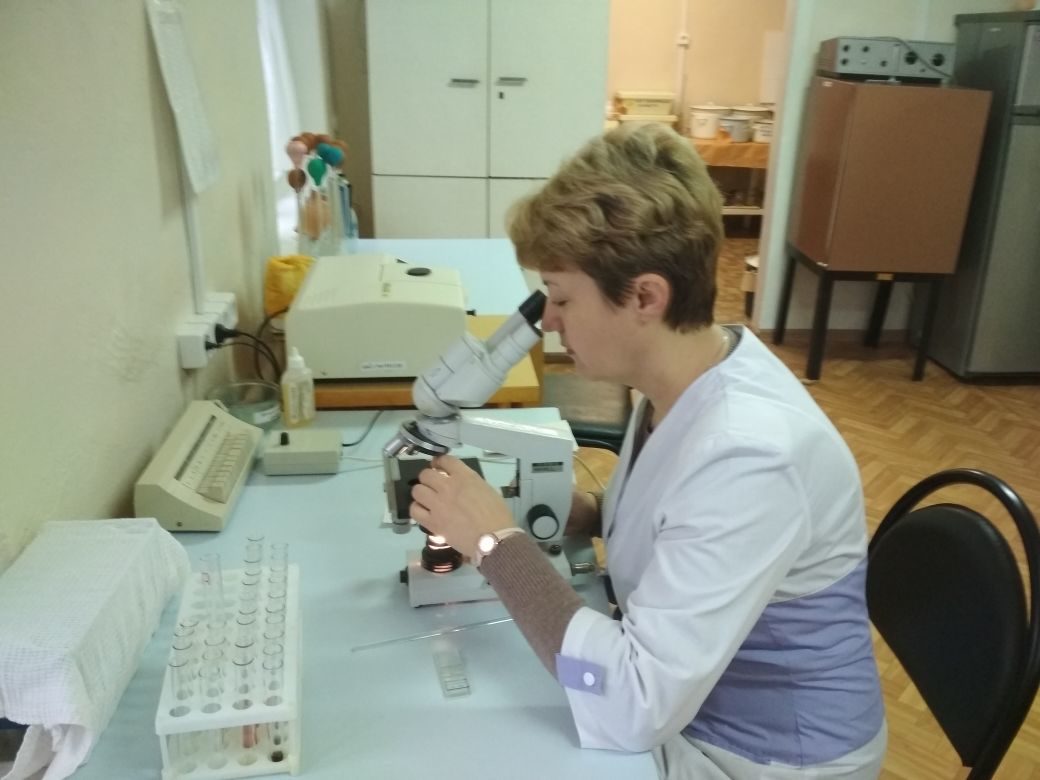 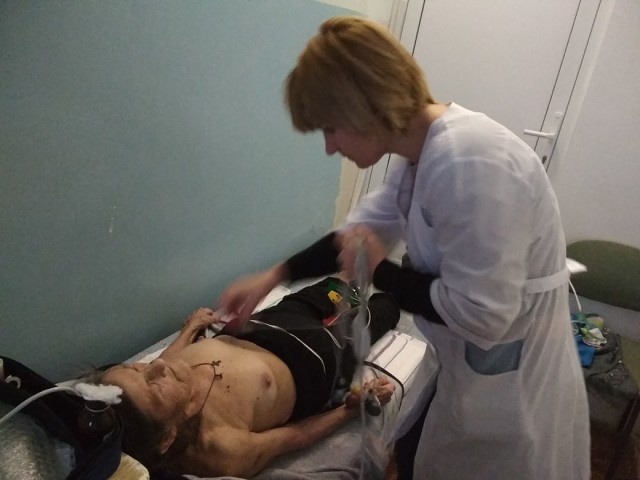 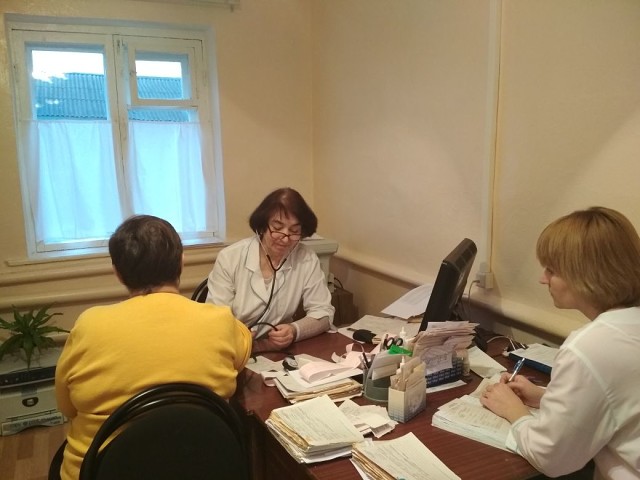 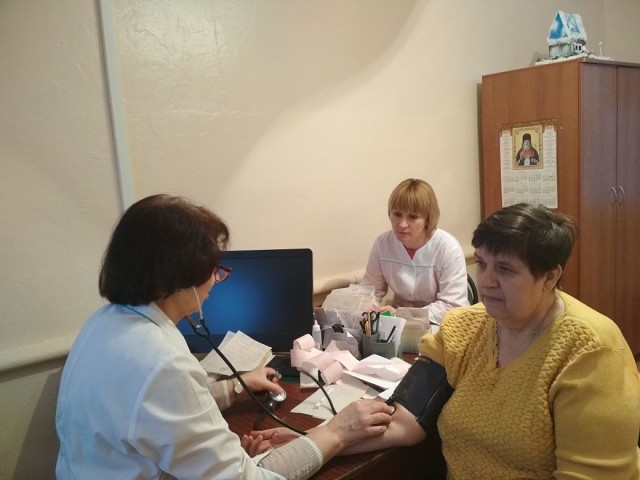 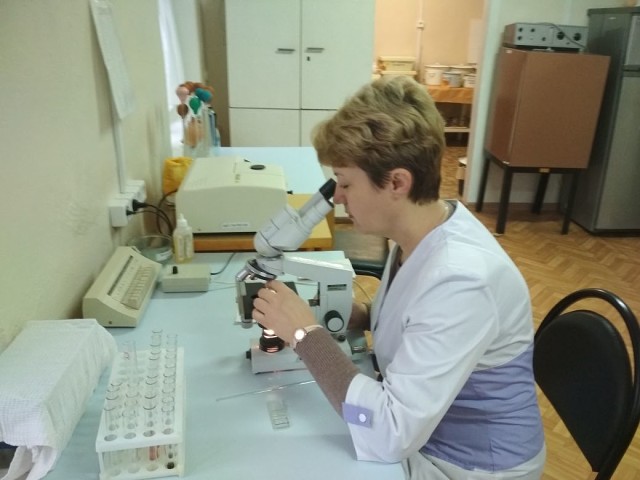 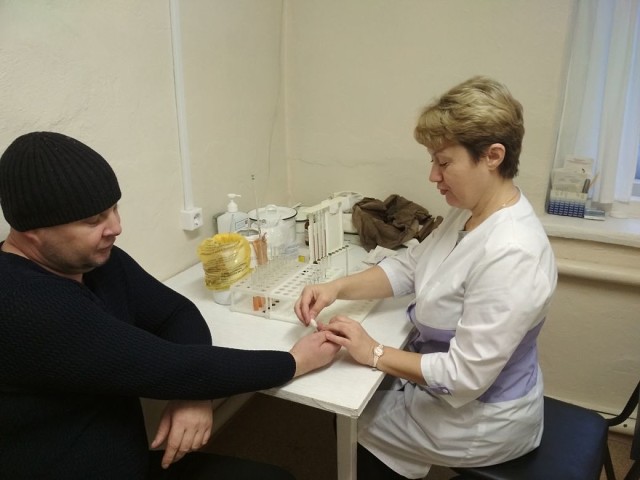 